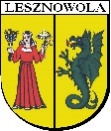 Rada Gminy LesznowolaBRG – 0008.XVIII.2019                                                      ZAPROSZENIE               Na    podstawie    art.   20  ust.  2  ustawy   z    dnia   08    marca     1990r.,   o   samorządzie   gminnym  (t. j. Dz. U. z 2019r.  poz.  506  ze  zm.),  zwołuję  XVIII  Sesję     Rady Gminy Lesznowola  w  dniu  20 grudnia  2019r. ( piątek ) o godz. 09.00.     Sesja  odbędzie  się   w   sali   konferencyjnej   Urzędu    Gminy   Lesznowola   (pok. 113).Proponuje się następujący porządek posiedzenia : Otwarcie obrad XVIII Sesji Rady Gminy Lesznowola. Stwierdzenie prawomocności obrad.Przyjęcie porządku obrad.Przyjęcie Sprawozdania Wójta Gminy za okres od 14 listopada 2019 roku do 29 listopada 2019r.Informacji Przewodniczącej  Rady  Gminy  Lesznowola  o  działaniach  podejmowanych  w okresie między sesjami.Rozpatrzenie projektów uchwał Rady Gminy Lesznowola w sprawie : zmiany uchwały budżetowej Gminy Lesznowola na 2019r,zmiany Wieloletniej Prognozy Finansowej Gminy Lesznowola  na lata 2019-2034,uchwały budżetowej Gminy Lesznowola na rok 2020,uchwalenia Wieloletniej Prognozy Finansowej Gminy Lesznowola na lata 2020 – 2034,miesięcznych diet dla Radnych,ustalenia wysokości i zasad przyznawania diety dla Sołtysów,wyrażenia opinii dla pozbawienia charakteru ochronnego lasu niestanowiącego własności Skarbu Państwa położonego w miejscowości Władysławów w gminie Lesznowola,uchwalenia miejscowego planu zagospodarowania przestrzennego gminy Lesznowola dla części obrębu Łazy i części obrębu PGR i Radiostacja Łazy,uchwalenia miejscowego planu zagospodarowania przestrzennego gminy Lesznowola dla części obrębu Marysin,uchwalenia miejscowego planu zagospodarowania przestrzennego gminy Lesznowola dla części obrębu Władysławów,uchwalenia miejscowego planu zagospodarowania przestrzennego gminy Lesznowola dla części obrębu Wola Mrokowska i Warszawianka,uchylenia uchwały nr 125/XII/2019 Rady Gminy Lesznowola z dnia 11 lipca 2019 r. w sprawie wyrażenia zgody na przekazanie nieruchomości stanowiącej działkę ewidencyjną nr 227/4 o pow. 0,1758 ha, położonej w obrębie Zgorzała w celu zwolnienia Gminy z obowiązku zapłaty odszkodowania,zmieniająca uchwałę Rady Gminy Lesznowola Nr 188/XV/2008 z dnia 4 marca 2008r. w sprawie przystąpienia do sporządzenia zmiany miejscowego planu zagospodarowania przestrzennego gminy Lesznowola dla części obrębu Wola Mrokowska i Warszawianka, wyrażenia zgody na wydzierżawienie w trybie bezprzetargowym gruntu o pow.18m², stanowiącego część nieruchomości oznaczonej w ewidencji gruntów nr 1/250, położonej w obrębie KPGO Mysiadło,wyrażenia zgody na ustanowienie odpłatnej służebności przesyłu na części nieruchomości oznaczonej w ewidencji gruntów i budynków nr 5/3, położonej w obrębie PGR i Radiostacja Łazy,wyrażenia zgody na ustanowienie odpłatnej służebności przesyłu na części nieruchomości oznaczonej w ewidencji gruntów i budynków nr 312, położonej w obrębie Łazy, wyrażenia zgody na zbycie w drodze przetargowej prawa własności nieruchomości, oznaczonej w ewidencji gruntów nr 57/1, położonej w obrębie Jazgarzewszczyzna, gmina Lesznowola, powiat piaseczyński,nadania nazwy drodze – ul. Kukurydziana w Janczewicach,nadania nazwy drodze – ul. Niezwykła w Woli Mrokowskiej,nadania nazwy drodze – Jęczmienna w Janczewicach,ustalenia projektu Regulaminu dostarczania wody i odprowadzania ścieków na terenie Gminy Lesznowola,uchwalenia Programu Ochrony Środowiska dla Gminy Lesznowola na lata 2019 – 2022 z perspektywą do roku 2026,wyrażenia zgody na zawarcie przez Gminę Lesznowola Porozumienia z Gminą Raszyn w sprawie powierzenia zadań gminnego transportu zbiorowego,wyrażenia zgody na zawarcie przez Gminę Lesznowola Aneksu do Porozumienia Międzygminnego z Miastem Stołecznym Warszawa w sprawie powierzenia zadań gminnego transportu zbiorowego,ustalenia szczegółowych zasad ponoszenia odpłatności za pobyt w schronisku  dla osób bezdomnych oraz w schroniskach dla osób bezdomnych z usługami opiekuńczymi,utworzenia na terenie Gminy Lesznowola ośrodka wsparcia pod nazwą KLUB SENIOR +,określenia średniej ceny jednostki paliwa w Gminie Lesznowola na rok szkolny 2019/2020,zmiany statutu Zespołu Placówek Oświatowych w Lesznowoli,zmiany statutu Centrum Sportu w Gminie Lesznowola,ustalenia regulaminu określającego rodzaje świadczeń przyznawanych w ramach pomocy zdrowotnej dla nauczycieli korzystających z opieki zdrowotnej oraz warunki i sposób ich przyznawania,Przyjęcie Protokołu Nr XVII/R/2019 z dnia 22 listopada 2019r.Sprawy różne.Zamknięcie XVIII Sesji Rady Gminy Lesznowola.                                                                                                      Przewodnicząca Rady Gminy Lesznowola                                                                                                Bożenna Korlak